Wnioski dotyczące opiekuna lub członków rodziny (USW)Jak utworzyć wnioski dotyczące opiekuna lub członków rodziny (USW) na PUE ZUSWnioski dotyczące opiekuna lub członków rodziny (USW) możesz utworzyć i złożyć wyłącznie za pomocą kreatora. Kreator wniosków USW jest dostępny z zakładek: „Ogólny”, „Ubezpieczony” lub „Świadczeniobiorca”. Kreator umożliwia złożenie następujących wniosków:USW-1 – wniosek o zgłoszenie do ubezpieczeń emerytalnego i rentowych oraz ubezpieczenia zdrowotnego,USW-2 – wniosek o zmianę/ korektę danych,USW-3 – wniosek o zmianę daty sprawowania opieki nad osobą pobierającą świadczenie wspierające,USW-4 – informacja o zaprzestaniu spełniania warunków do zgłoszenia do ubezpieczeń,USW-5 – wniosek o zgłoszenie członka rodziny do ubezpieczenia zdrowotnego,USW-6 – wniosek o zmianę/ korektę danych członka rodziny zgłoszonego do ubezpieczenia zdrowotnego,USW-7 – wniosek o wyrejestrowanie członka rodziny z ubezpieczenia zdrowotnego.Kreator umożliwia utworzenie wniosków na trzy sposoby:Z menu bocznego „Świadczenia wspierające”: W oknie głównym rozwiń menu „Świadczenia wspierające” i wybierz pozycję „Wnioski dotyczące opiekuna i członków rodziny”.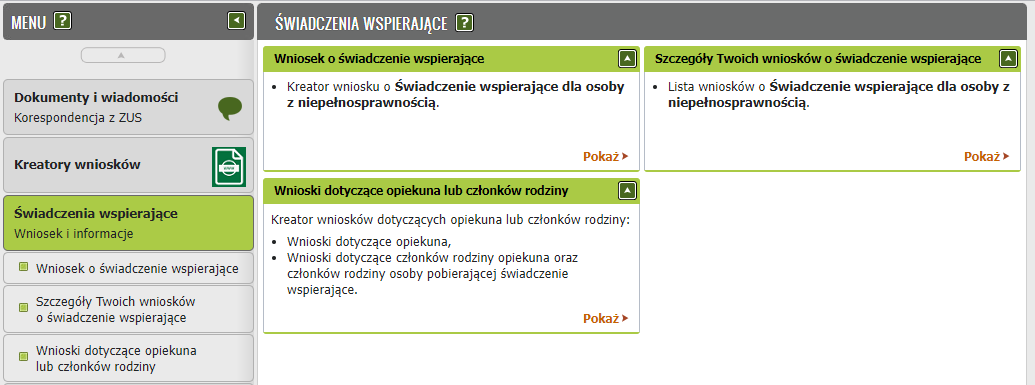 Z „Dokumentów roboczych”: W oknie głównym rozwiń menu „Dokumenty i wiadomości” i wybierz pozycję „Dokumenty robocze”.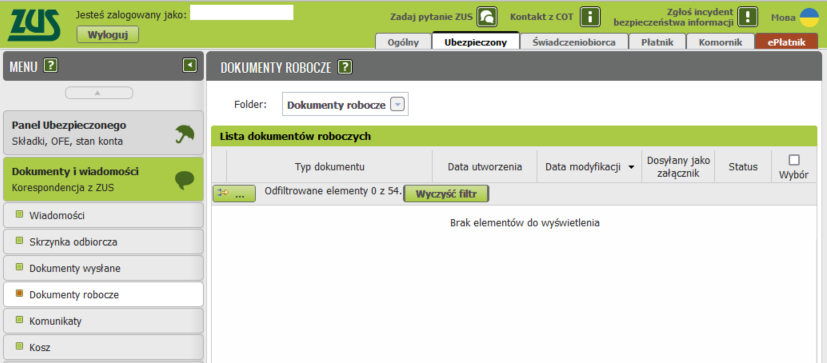 W oknie „Dokumenty robocze” naciśnij przycisk „Utwórz nowy”. Pojawi się lista dostępnych typów dokumentów. Na ekranie „Lista dostępnych dokumentów” wskaż bądź wyszukaj za pomocą filtra wybrany wniosek USW. Wnioski USW są dostępne w grupie „świadczenia wspierające”.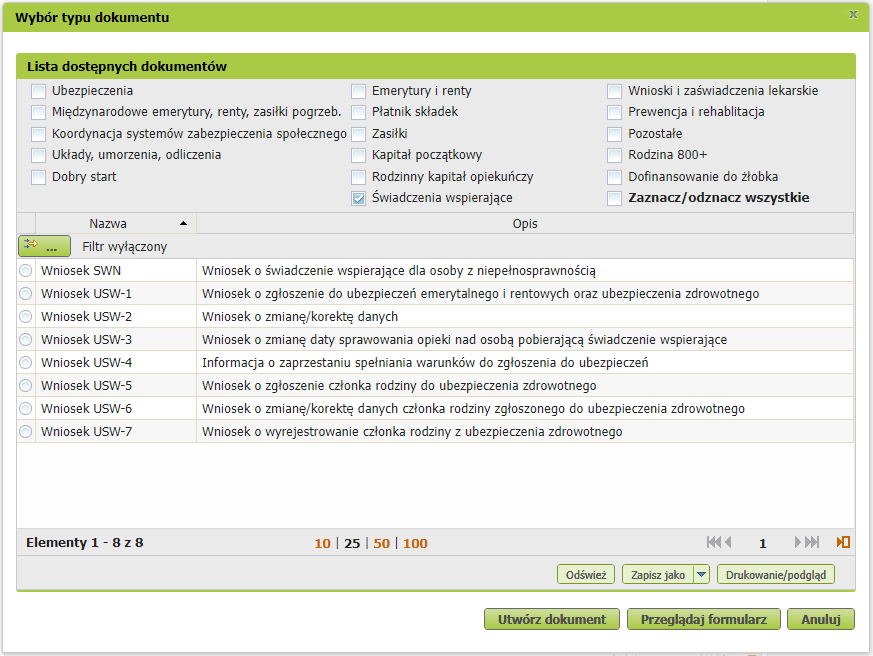 Na liście zaznacz wybrany wniosek USW, a następnie naciśnij przycisk „Utwórz dokument”. Uruchomi się kreator.Z „Katalogu usług”: W oknie głównym rozwiń menu „Usługi” i wybierz pozycję „Katalog usług”. W oknie „Lista usług” wyszukaj za pomocą filtra wniosek USW.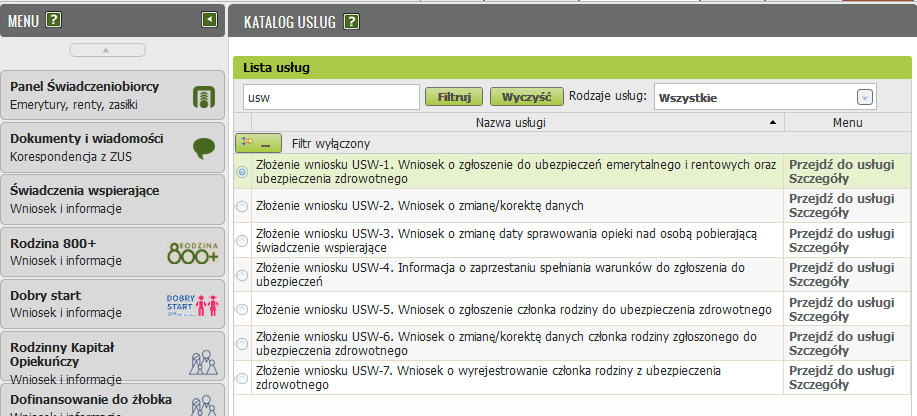 Na liście zaznacz wybrany wniosek USW i naciśnij przycisk „Przejdź do usługi”. Jeśli pojawi się okienko wyskakujące, potwierdź przekierowanie do usługi biznesowej. Następnie wybierz rolę, z której będzie składany wniosek USW.Po tym jak wybierzesz rolę, uruchomi się kreator wniosków dotyczących opiekuna lub członków rodziny.Po uruchomieniu kreatora prezentowany jest ekran powitalny z niezbędnymi informacjami na temat wniosków dotyczących opiekuna lub członków rodziny.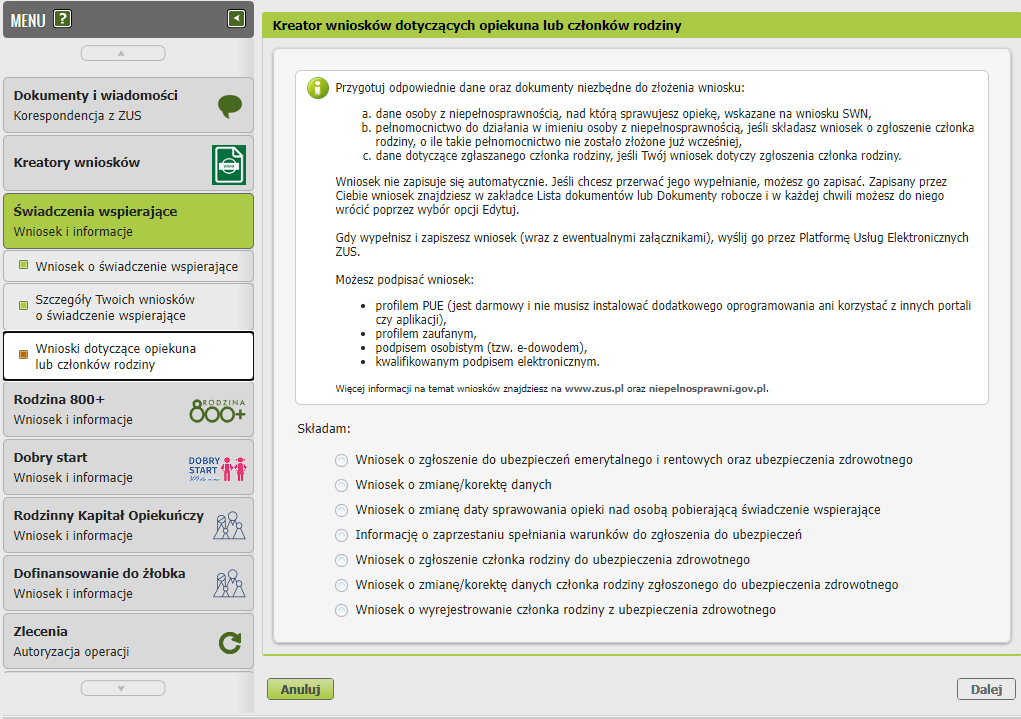 Kreator umożliwia złożenie wniosków USW z zakładek: „Ogólny”, „Ubezpieczony” lub „Świadczeniobiorca”.USW-1 – wniosek o zgłoszenie do ubezpieczeń emerytalnego i rentowych oraz ubezpieczenia zdrowotnego W wyświetlonym oknie uzupełnij sekcje dotyczące danych osobowych i adresowych wnioskodawcy.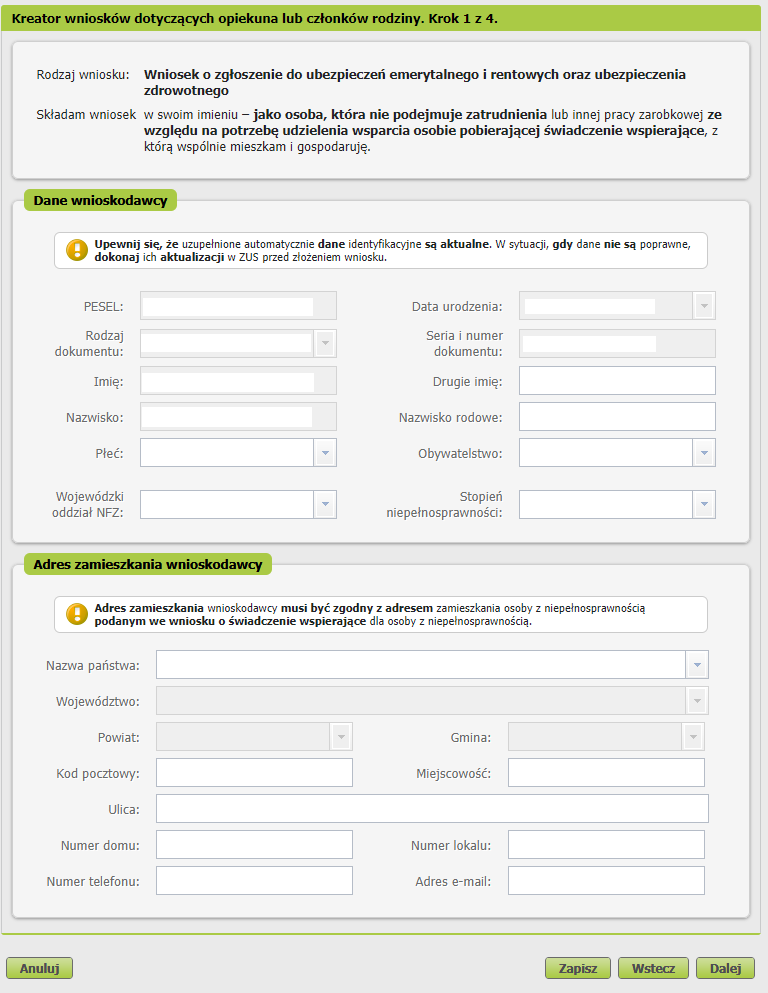 W kolejnym kroku uzupełnij dane osoby pobierającej świadczenie wspierające.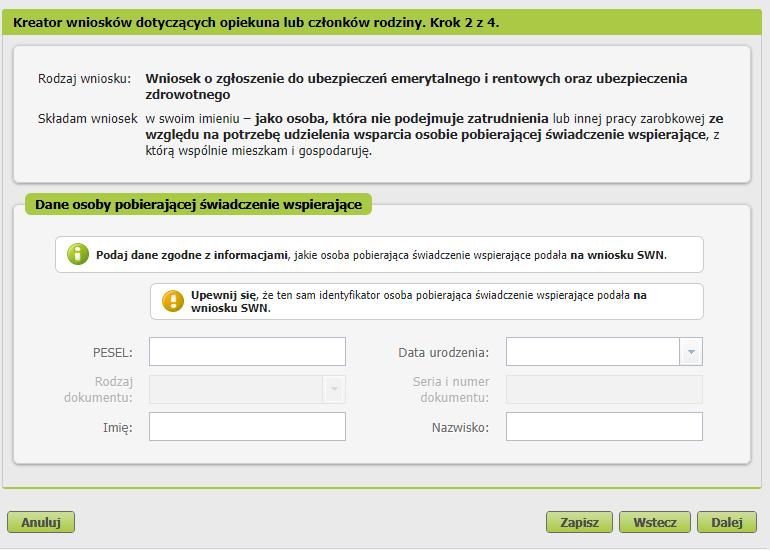 Następnie wskaż datę rozpoczęcia oraz datę zakończenia sprawowania opieki nad osobą pobierającą świadczenie wspierające.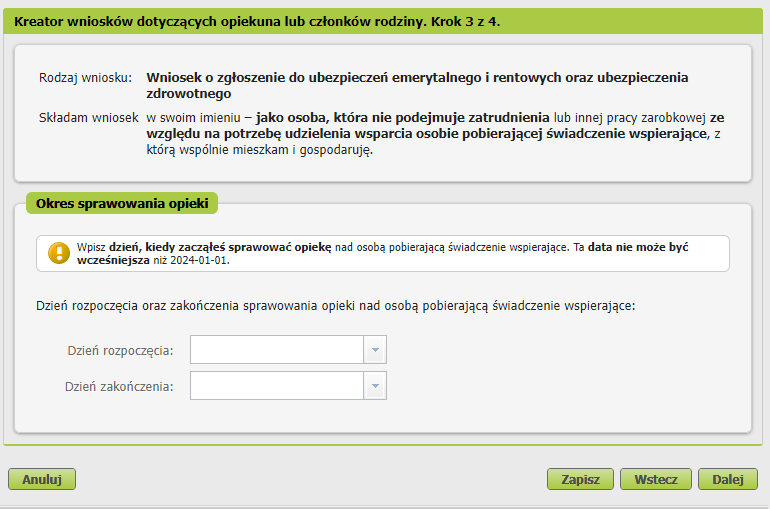 W kolejnym kroku zaakceptuj wymagane oświadczenia.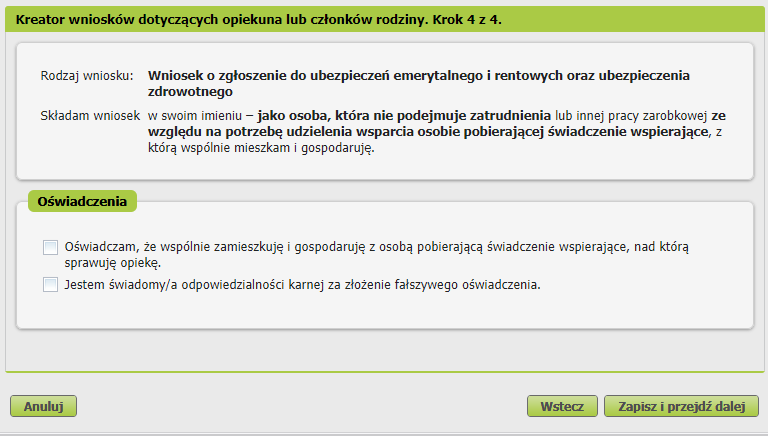 Na ekranie wyświetla się podsumowanie tworzonego wniosku. Na etapie tworzenia wniosku możesz:poprawić dane poprzez naciśnięcie przycisku „Wstecz” lubprzejrzeć wprowadzone dane poprzez naciśnięcie przycisku „Podgląd”.Jeśli chcesz ostatecznie wysłać wniosek, naciśnij przycisk „Podpisz i wyślij”. 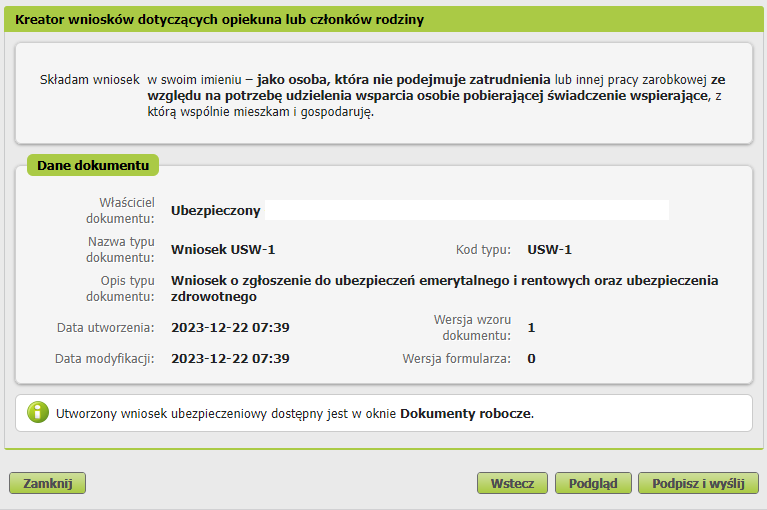 Możesz wydrukować przeglądany wniosek – aby to zrobić, naciśnij przycisk „Drukuj”.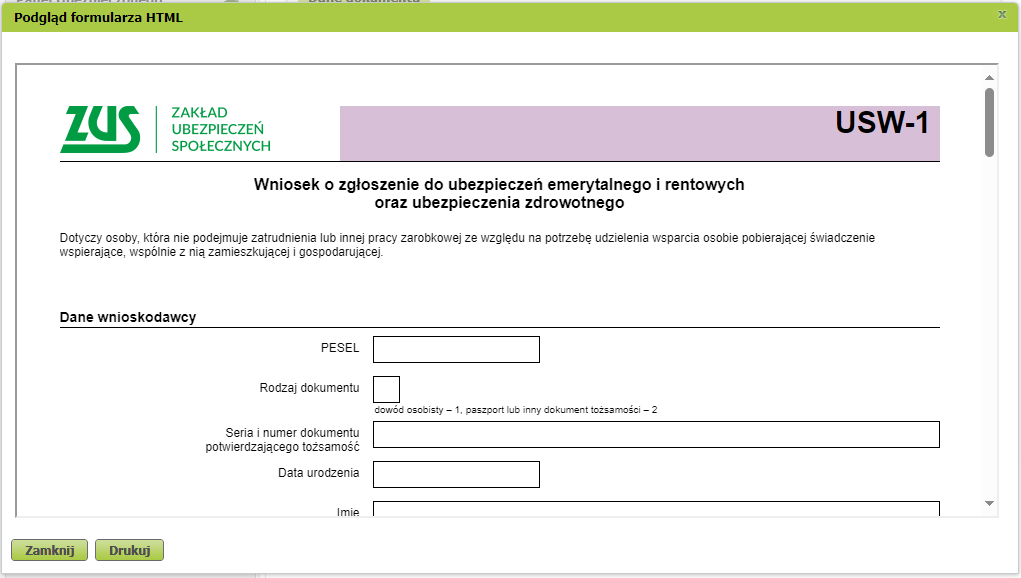 Po tym jak naciśniesz przycisk „Podpisz i wyślij”, wyświetli się okno wyboru rodzaju podpisu. Wniosek możesz podpisać za pomocą:profilu PUE,kwalifikowanego podpisu elektronicznego,profilu zaufanego (PZ ePUAP),podpisu osobistego (e-dowodu).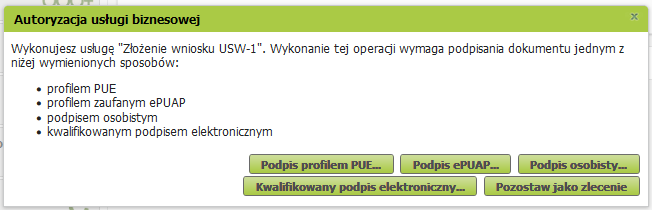 USW-2 – wniosek o zmianę/ korektę danychW wyświetlonym oknie w pierwszym kroku wybierz zakresu wniosku.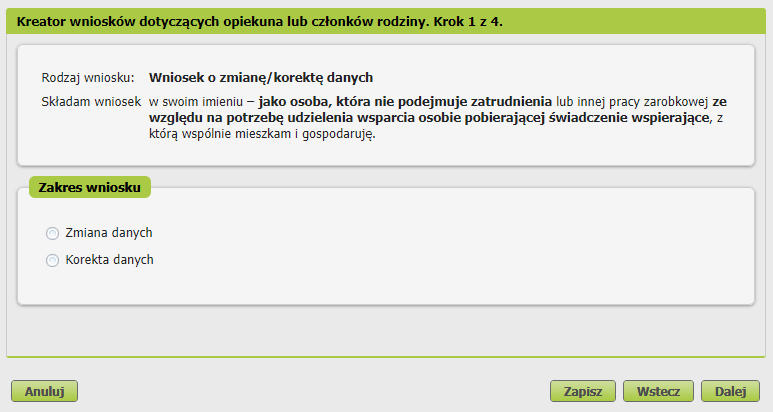 W kolejnym kroku zweryfikuj dane wnioskodawcy.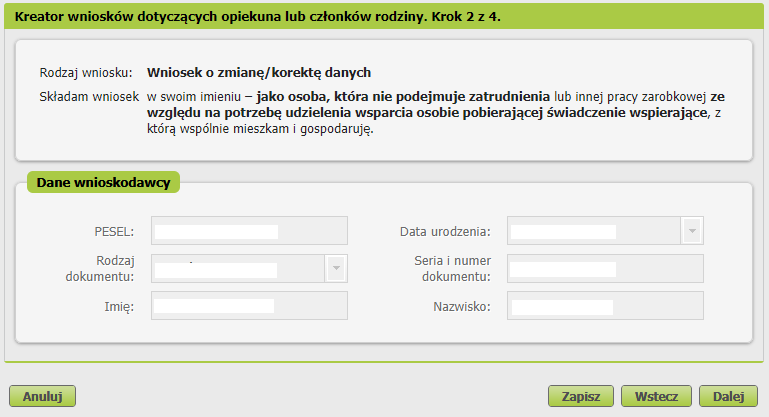 W kolejnym kroku wskaż, które dane chcesz zmienić lub skorygować.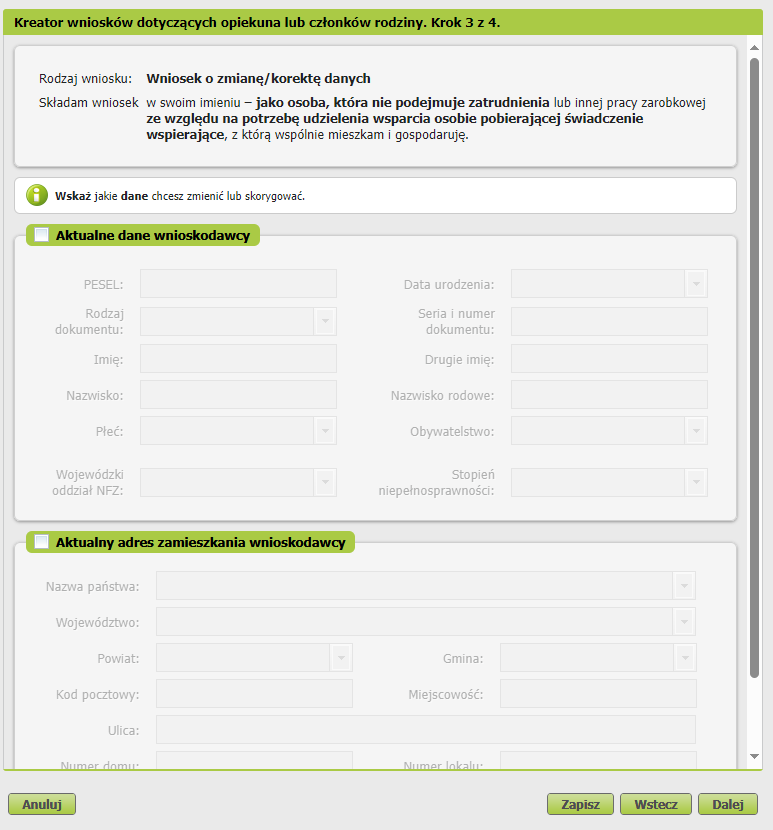 Zaznacz wymagane oświadczenie.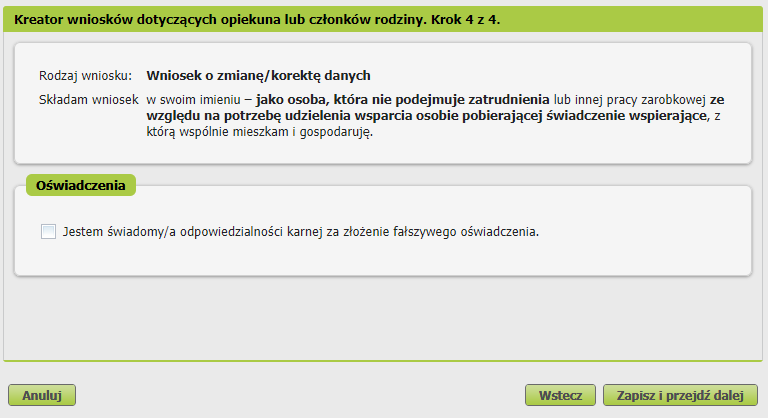 Na ekranie wyświetla się podsumowanie tworzonego wniosku. Na etapie tworzenia wniosku możesz:poprawić dane poprzez naciśnięcie przycisku „Wstecz” lubprzejrzeć wprowadzone dane poprzez naciśnięcie przycisku „Podgląd”.Jeśli chcesz ostatecznie wysłać wniosek, naciśnij przycisk „Podpisz i wyślij”. 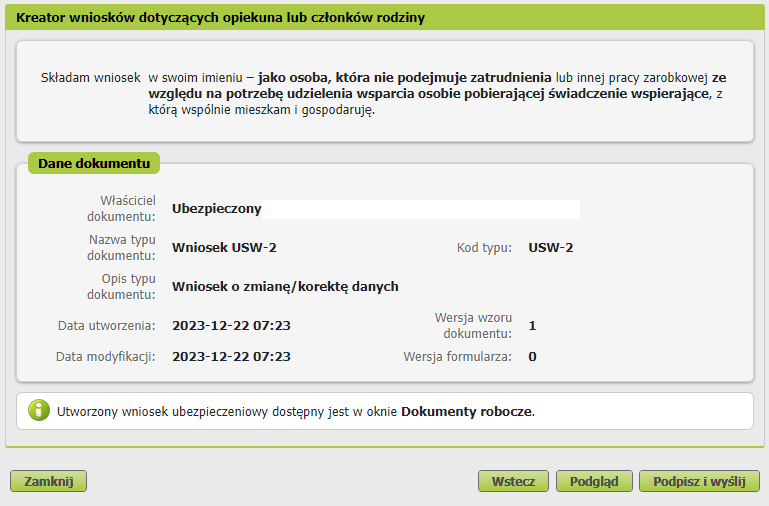 Możesz wydrukować przeglądany wniosek – aby to zrobić, naciśnij przycisk „Drukuj”.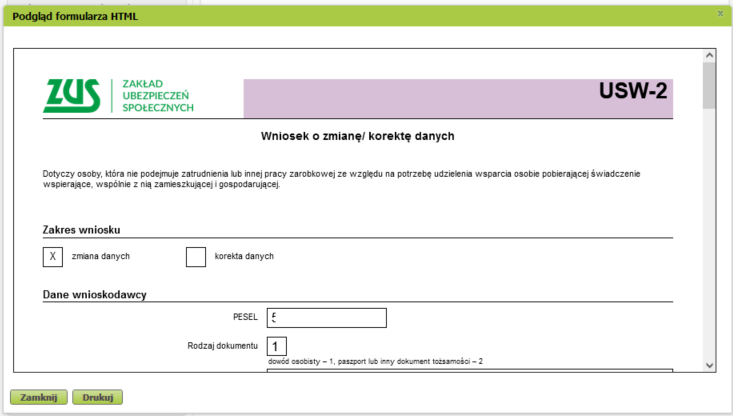 Po tym jak naciśniesz przycisk „Podpisz i wyślij”, wyświetli się okno wyboru rodzaju podpisu. Wniosek możesz podpisać za pomocą:profilu PUE,kwalifikowanego podpisu elektronicznego,profilu zaufanego (PZ ePUAP),podpisu osobistego (e-dowodu).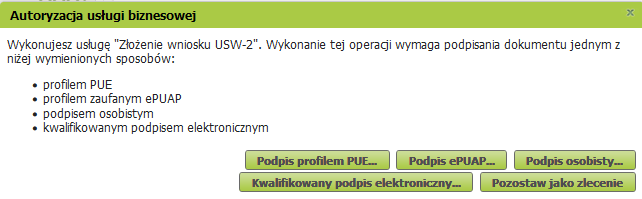 USW-3 – wniosek o zmianę daty sprawowania opieki nad osobą pobierającą świadczenie wspierająceW wyświetlonym oknie pojawi się sekcja z automatycznie uzupełnionymi danymi wnioskodawcy.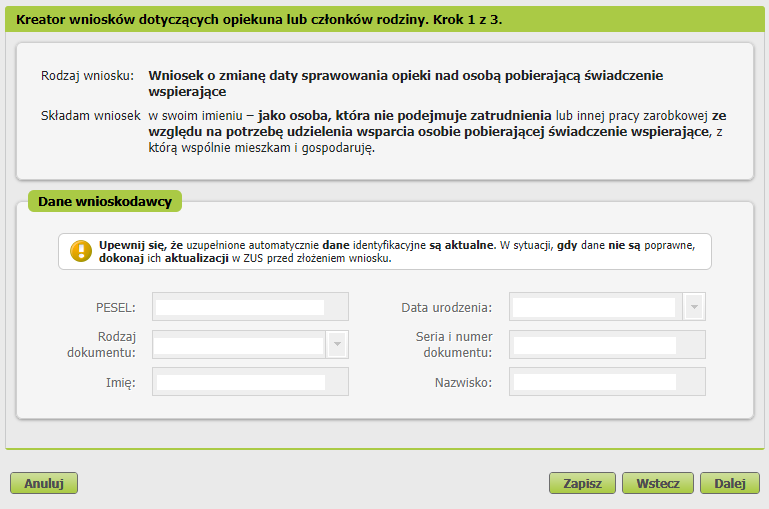 W kolejnym kroku uzupełnij informacje o poprzednim i aktualnym okresie sprawowania opieki.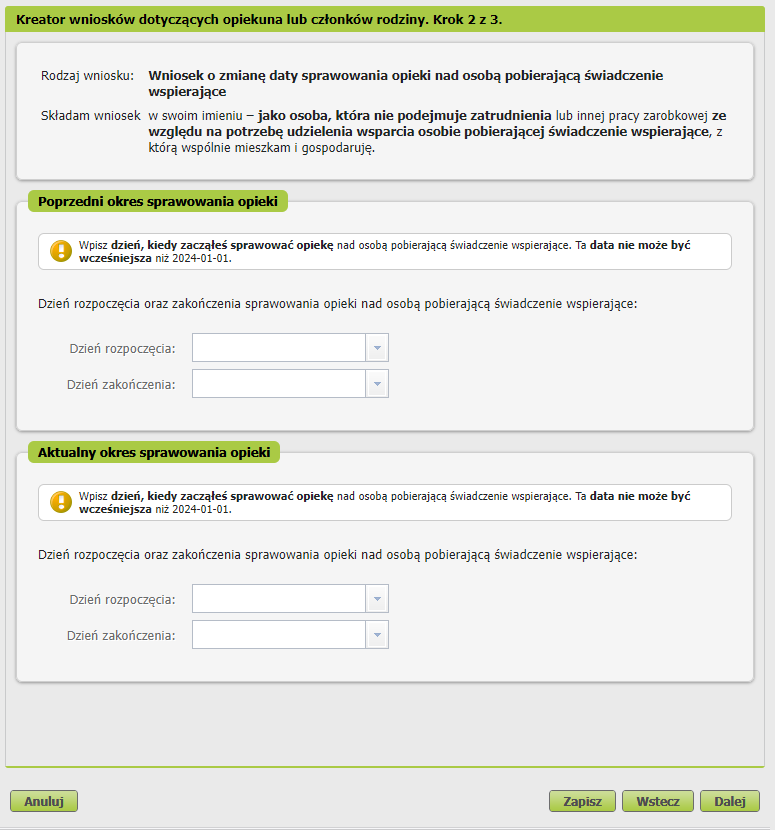 Zaznacz wymagane oświadczenie.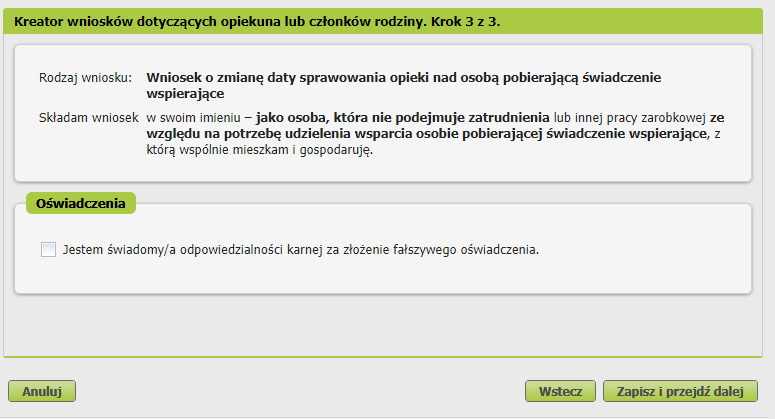 Na ekranie wyświetla się podsumowanie tworzonego wniosku. Na etapie tworzenia wniosku możesz:poprawić dane poprzez naciśnięcie przycisku „Wstecz” lubprzejrzeć wprowadzone dane poprzez naciśnięcie przycisku „Podgląd”.Jeśli chcesz ostatecznie wysłać wniosek, naciśnij przycisk „Podpisz i wyślij”. 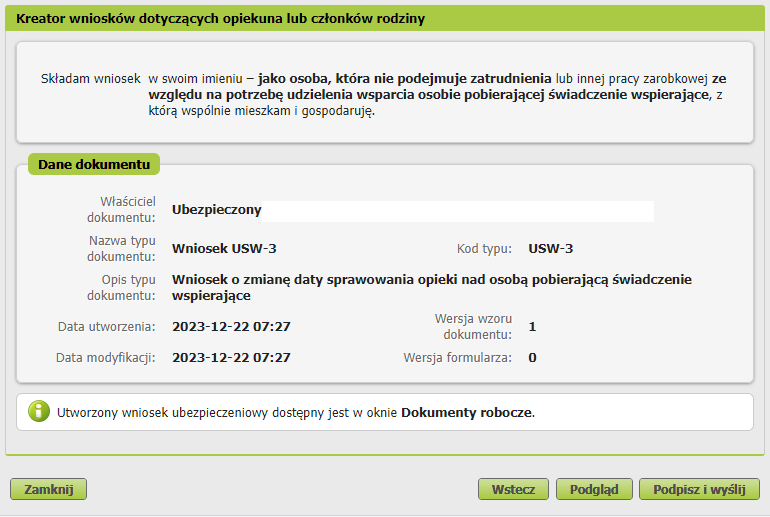 Możesz wydrukować przeglądany wniosek – aby to zrobić, naciśnij przycisk „Drukuj”.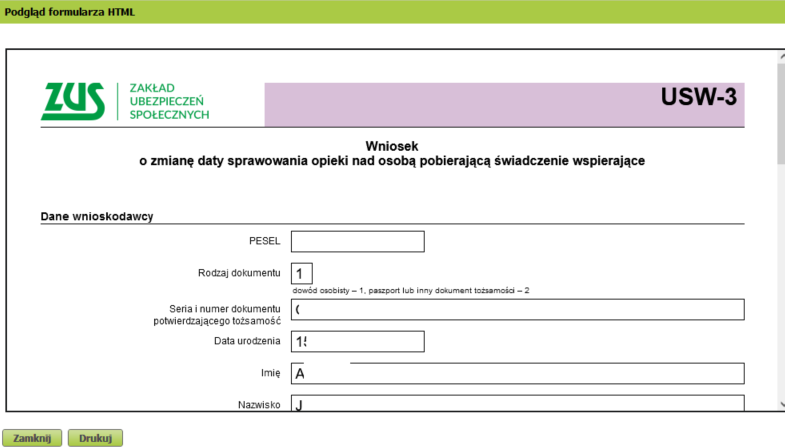 Po tym jak naciśniesz przycisk „Podpisz i wyślij”, wyświetli się okno wyboru rodzaju podpisu. Wniosek możesz podpisać za pomocą:profilu PUE,kwalifikowanego podpisu elektronicznego,profilu zaufanego (PZ ePUAP),podpisu osobistego (e-dowodu).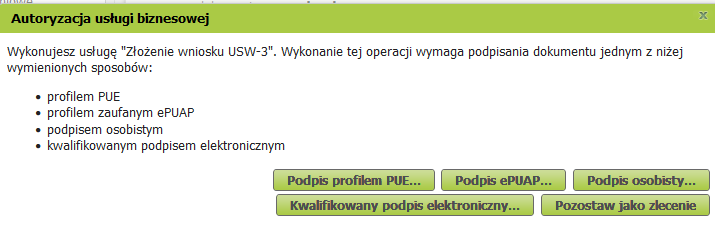 USW-4 – informacja o zaprzestaniu spełniania warunków do zgłoszenia do ubezpieczeńW wyświetlonym oknie pojawi się sekcja z automatycznie uzupełnionymi danymi wnioskodawcy.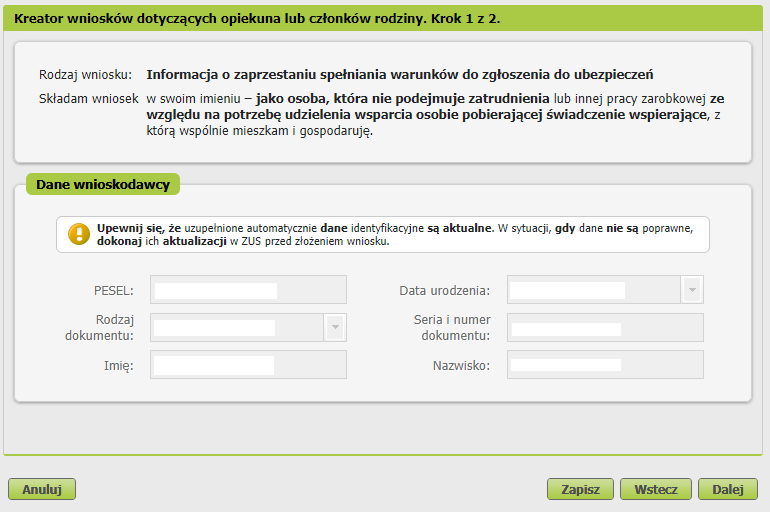 W kolejnym kroku uzupełnij datę zaprzestania spełniania warunków do zgłoszenia do ubezpieczeń.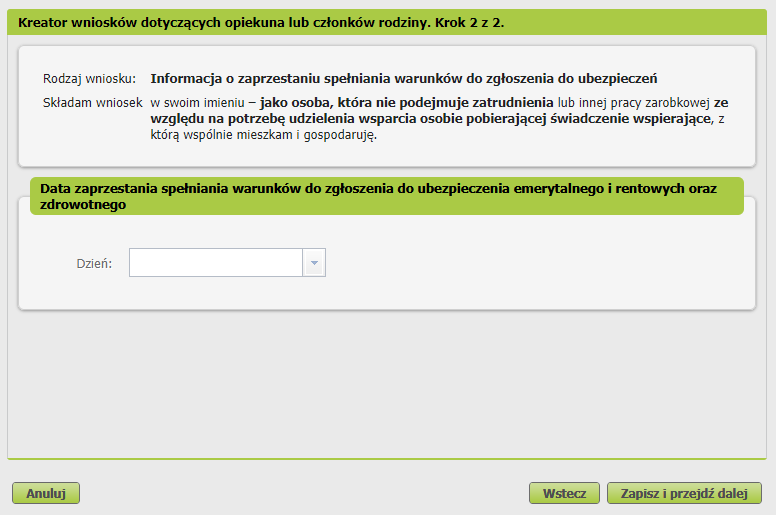 Na ekranie wyświetla się podsumowanie tworzonego wniosku. Na etapie tworzenia wniosku możesz:poprawić dane poprzez naciśnięcie przycisku „Wstecz” lubprzejrzeć wprowadzone dane poprzez naciśnięcie przycisku „Podgląd”Jeśli chcesz ostatecznie wysłać wniosek, naciśnij przycisk „Podpisz i wyślij”. 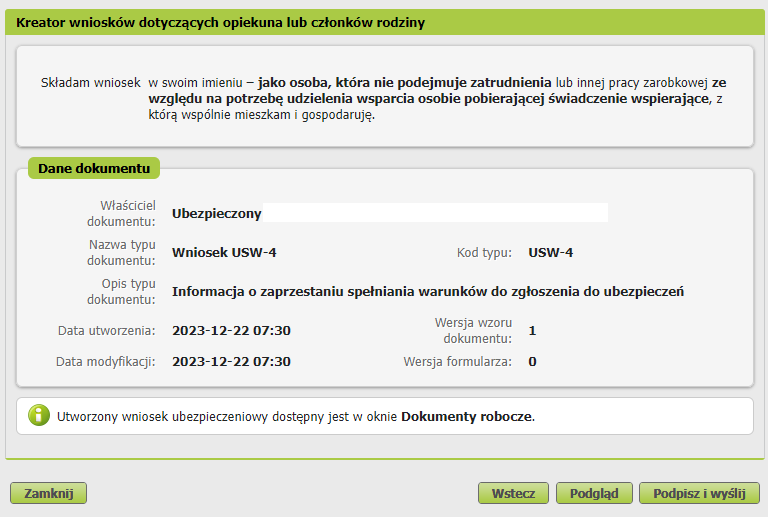 Możesz wydrukować przeglądany wniosek – aby to zrobić, naciśnij przycisk „Drukuj”.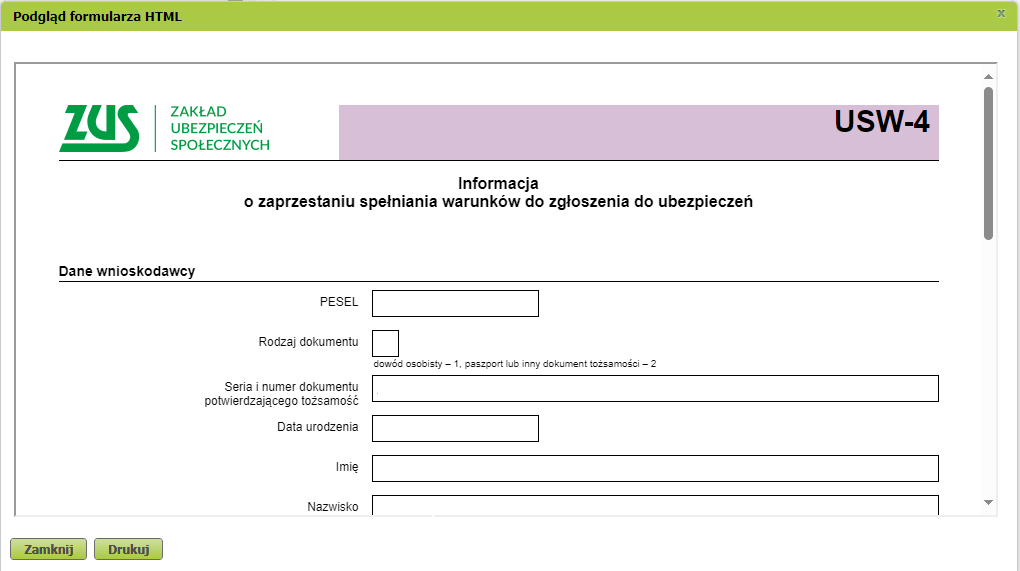 Po tym jak naciśniesz przycisk „Podpisz i wyślij”, wyświetli się okno wyboru rodzaju podpisu. Wniosek możesz podpisać za pomocą:profilu PUE,kwalifikowanego podpisu elektronicznego,profilu zaufanego (PZ ePUAP),podpisu osobistego (e-dowodu).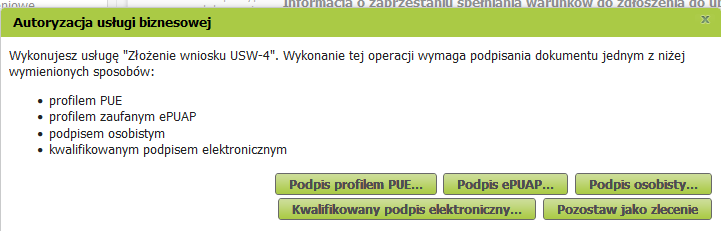 USW-5 – wniosek o zgłoszenie członka rodziny do ubezpieczenia zdrowotnegoW wyświetlonym oknie określ, jako kto składasz wniosek.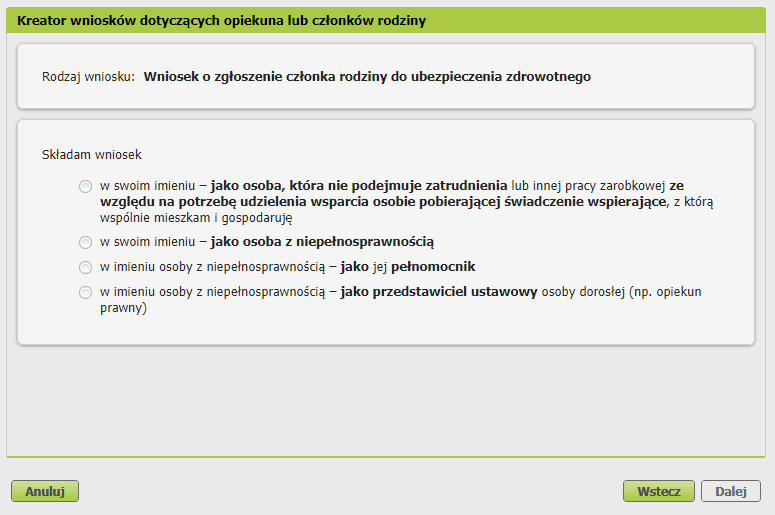 W kolejnym kroku zweryfikuj dane wnioskodawcy lub pełnomocnika/przedstawiciela.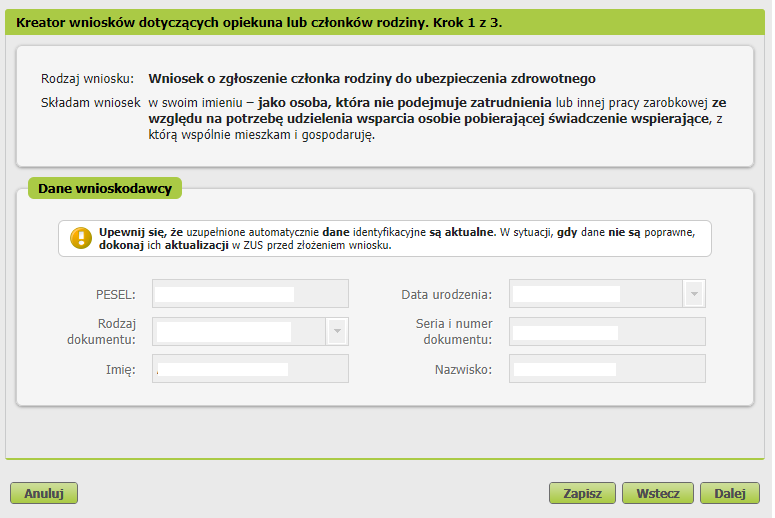 W kolejnym oknie zostanie wyświetlona sekcja z możliwością dodania członków rodziny.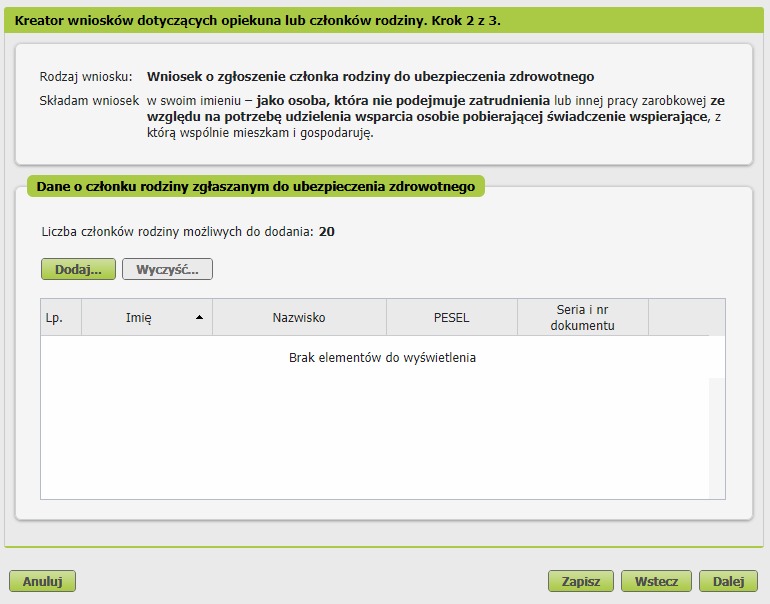 Wybierz przycisk „Dodaj”, a następnie uzupełnij dane członka rodziny.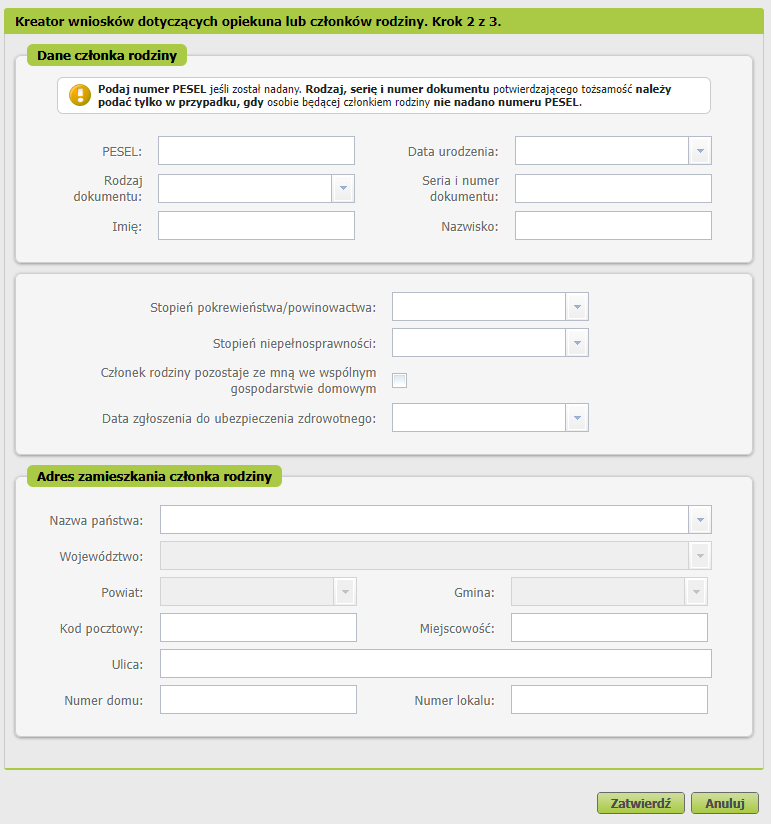 Po tym jak zatwierdzisz dane członka rodziny, pojawi się on na liście członków rodziny. Możesz edytować jego dane lub je usunąć.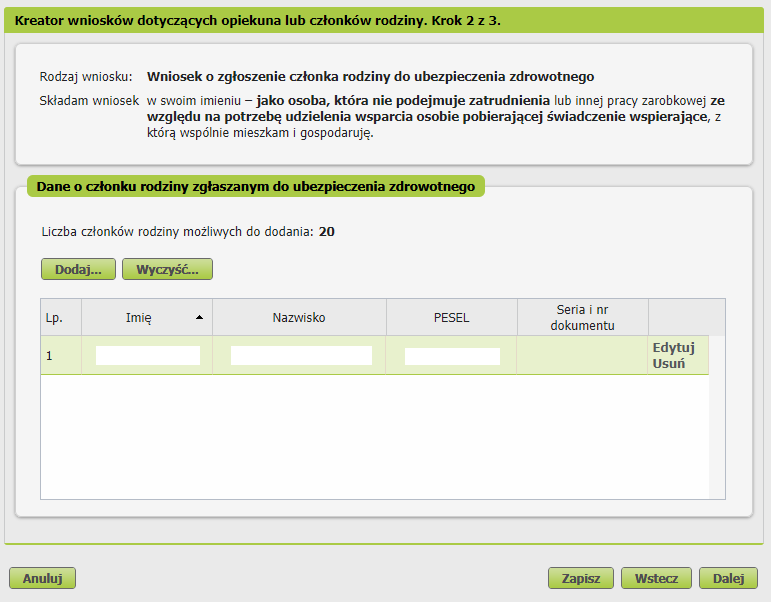 Zaznacz wymagane oświadczenie.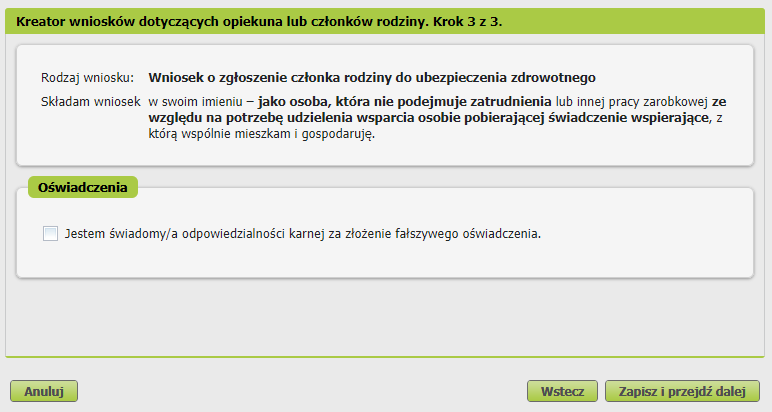 Na ekranie wyświetla się podsumowanie tworzonego wniosku. Na etapie tworzenia wniosku możesz:poprawić dane poprzez naciśnięcie przycisku „Wstecz” lubprzejrzeć wprowadzone dane poprzez naciśnięcie przycisku „Podgląd”Jeśli chcesz ostatecznie wysłać wniosek, naciśnij przycisk „Podpisz i wyślij”. 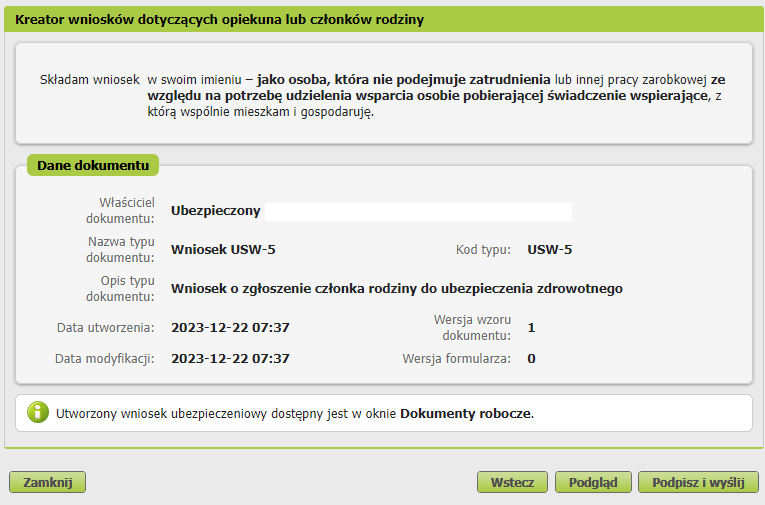 Możesz wydrukować przeglądany wniosek – aby to zrobić, naciśnij przycisk „Drukuj”.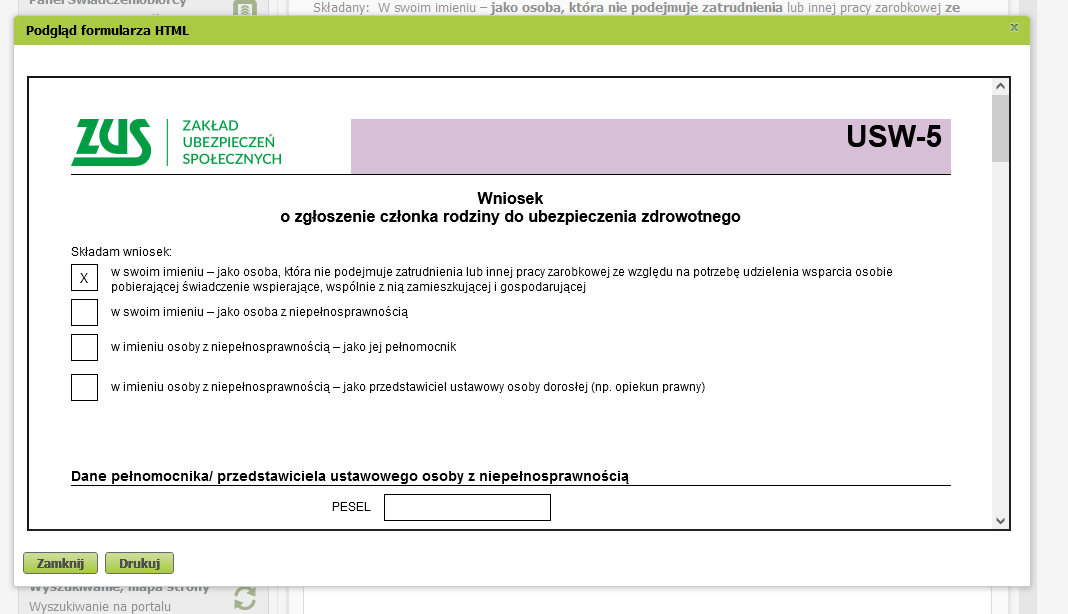 Po tym jak naciśniesz przycisk „Podpisz i wyślij”, wyświetli się okno wyboru rodzaju podpisu. Wniosek możesz podpisać za pomocą:profilu PUE,kwalifikowanego podpisu elektronicznego,profilu zaufanego (PZ ePUAP),podpisu osobistego (e-dowodu).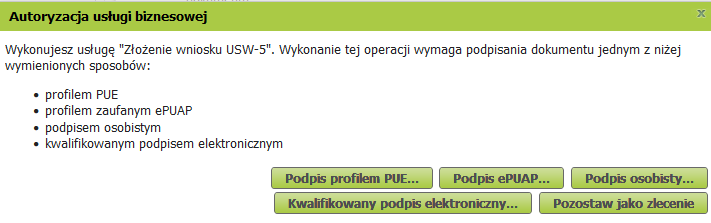 USW-6  – wniosek o zmianę/ korektę danych członka rodziny zgłoszonego do ubezpieczenia zdrowotnegoW wyświetlonym oknie określ, jako kto składasz wniosek.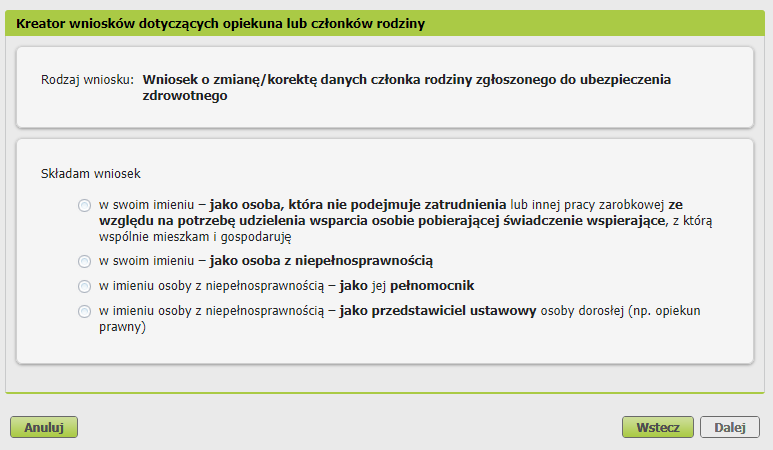 W kolejnym kroku zweryfikuj dane wnioskodawcy lub pełnomocnika/przedstawiciela.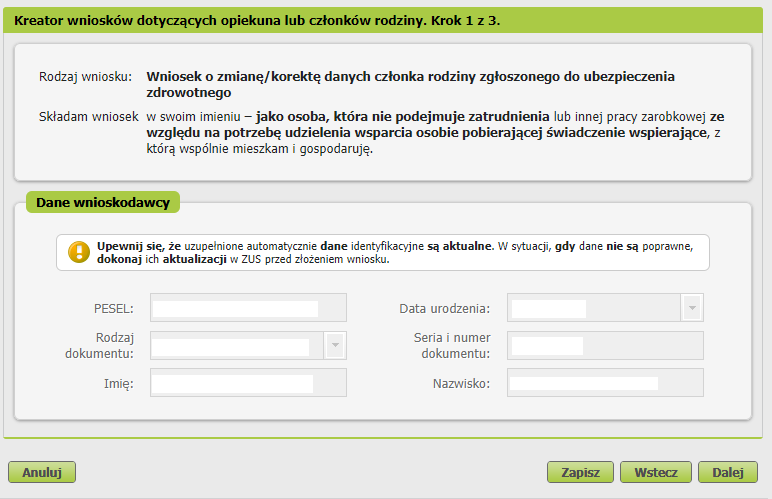 W kolejnym oknie zostanie wyświetlona sekcja z możliwością edycji danych członka rodziny.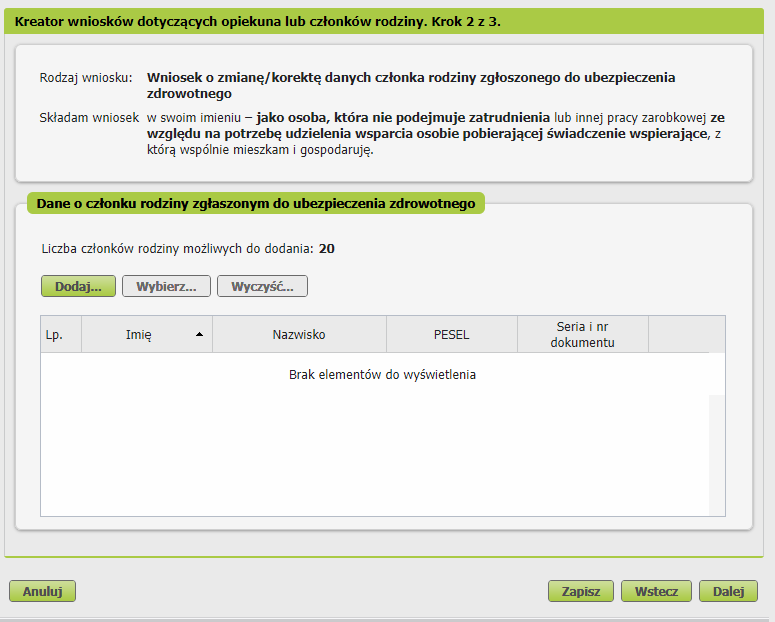 Wybierz członka rodziny i określ zakres wniosku (zmiana albo korekta danych), a następnie wskaż aktualne dane członka rodziny.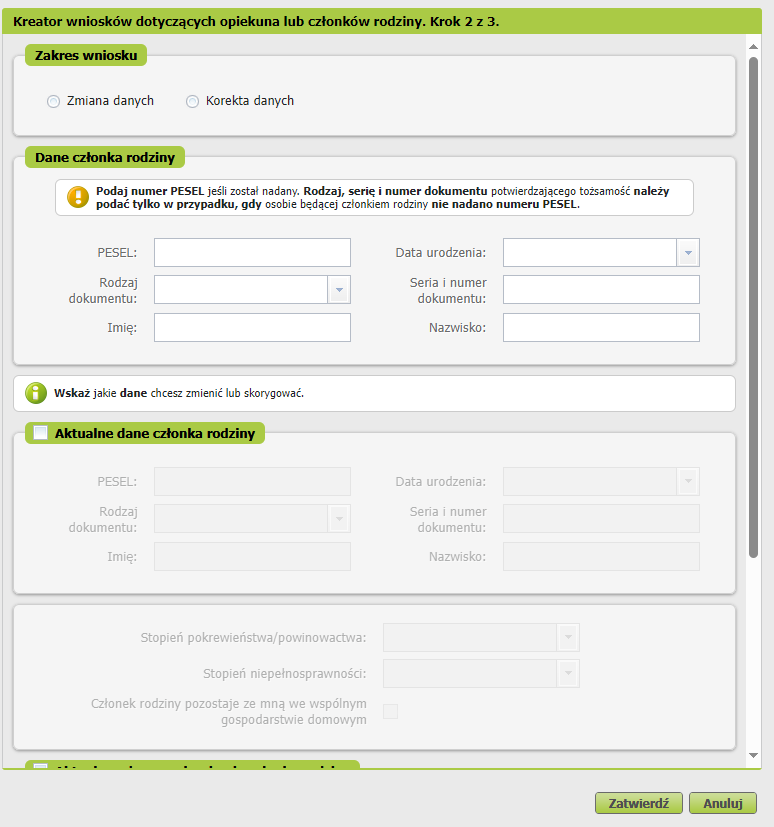 Zweryfikuj listę członków rodziny i zaznacz wymagane oświadczenie.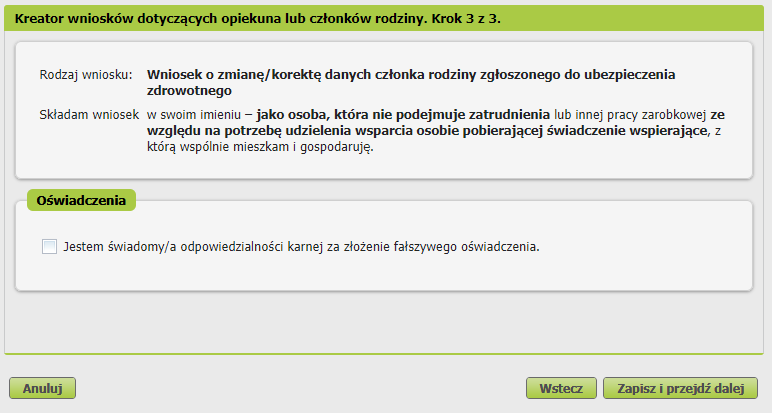 Na ekranie wyświetla się podsumowanie tworzonego wniosku. Na etapie tworzenia wniosku możesz:poprawić dane poprzez naciśnięcie przycisku „Wstecz” lubprzejrzeć wprowadzone dane poprzez naciśnięcie przycisku „Podgląd”Jeśli chcesz ostatecznie wysłać wniosek, naciśnij przycisk „Podpisz i wyślij”. 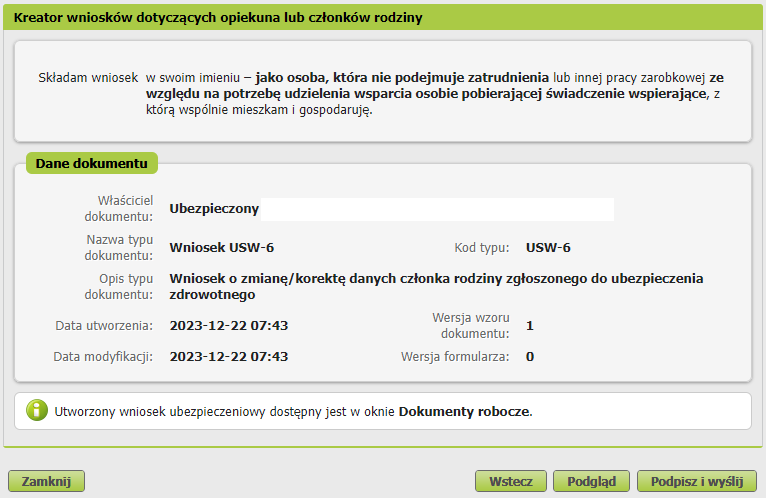 Możesz wydrukować przeglądany wniosek – aby to zrobić, naciśnij przycisk „Drukuj”.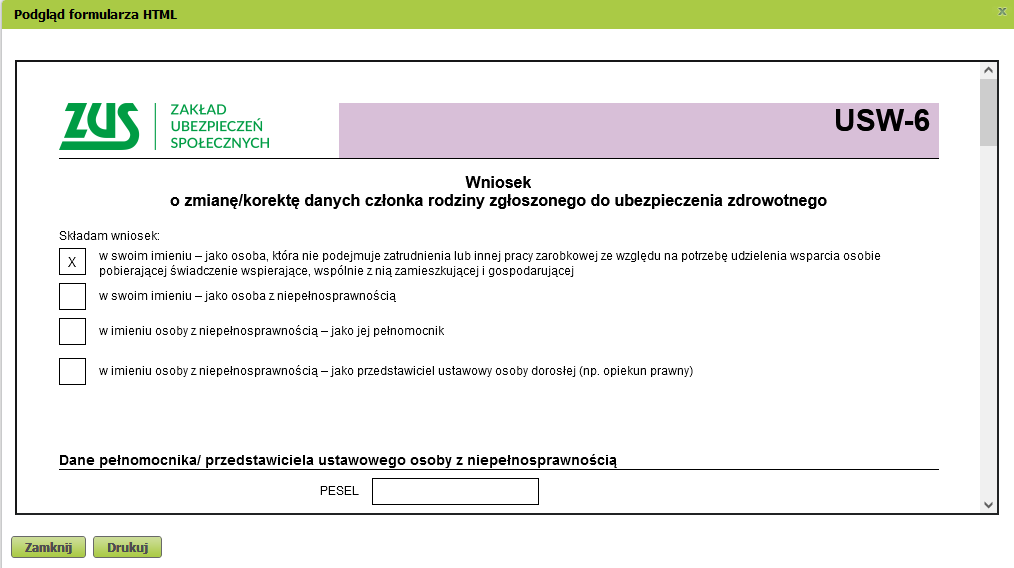 Po tym jak naciśniesz przycisk „Podpisz i wyślij”, wyświetli się okno wyboru rodzaju podpisu. Wniosek możesz podpisać za pomocą:profilu PUE,kwalifikowanego podpisu elektronicznego,profilu zaufanego (PZ ePUAP),podpisu osobistego (e-dowodu).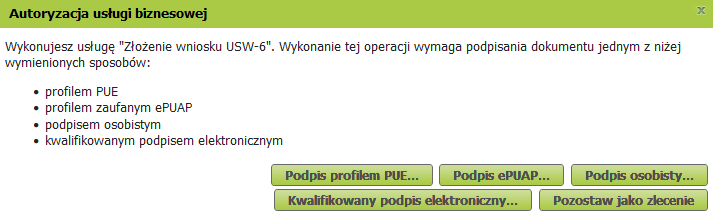 USW-7 – wniosek o wyrejestrowanie członka rodziny z ubezpieczenia zdrowotnegoW wyświetlonym oknie określ, jako kto składasz wniosek.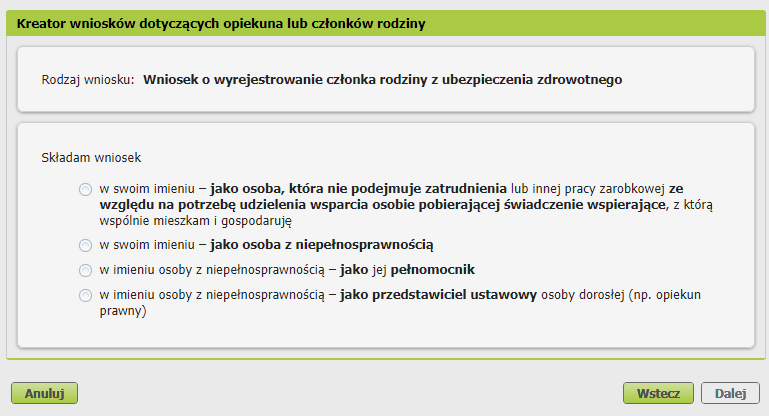 W kolejnym kroku zweryfikuj dane wnioskodawcy lub pełnomocnika/przedstawiciela.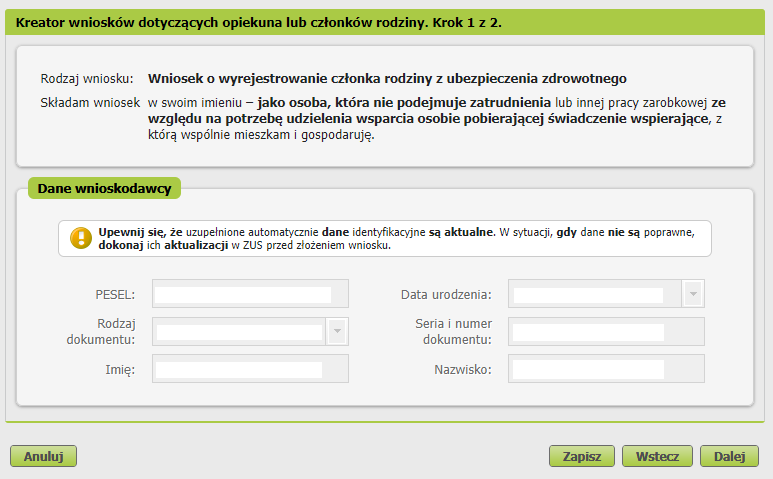 W kolejnym oknie zostanie wyświetlona sekcja z możliwością wybrania członka rodziny do wyrejestrowania.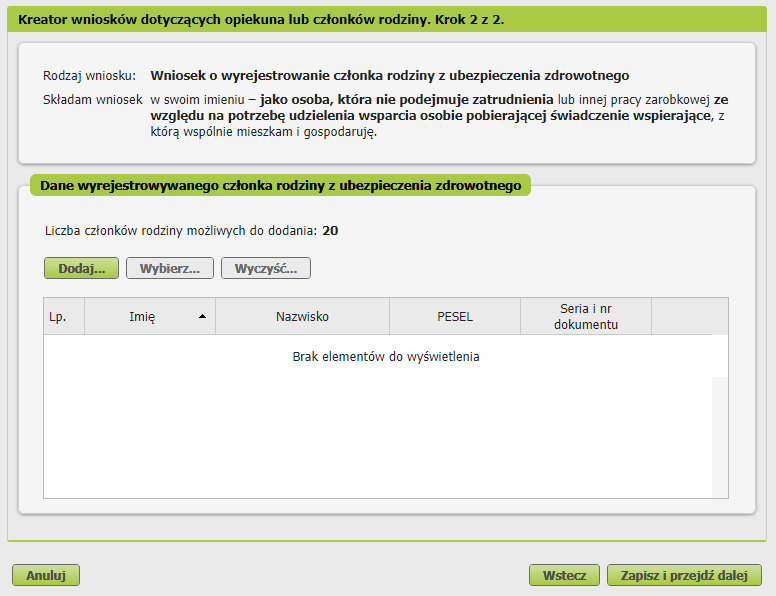 Wybierz członka rodziny i określ datę jego wyrejestrowania z ubezpieczenia zdrowotnego. 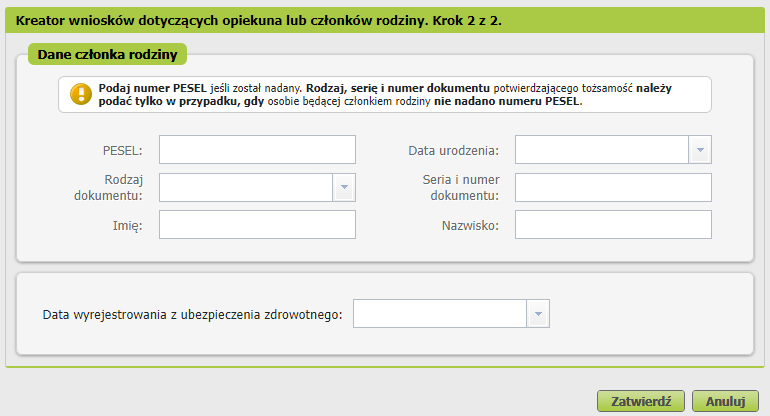 Zweryfikuj listę członków rodziny i przejdź dalej do okna podsumowania. Na ekranie wyświetla się podsumowanie tworzonego wniosku. Na etapie tworzenia wniosku możesz:poprawić dane poprzez naciśnięcie przycisku „Wstecz” lubprzejrzeć wprowadzone dane poprzez naciśnięcie przycisku „Podgląd”Jeśli chcesz ostatecznie wysłać wniosek, naciśnij przycisk „Podpisz i wyślij”. 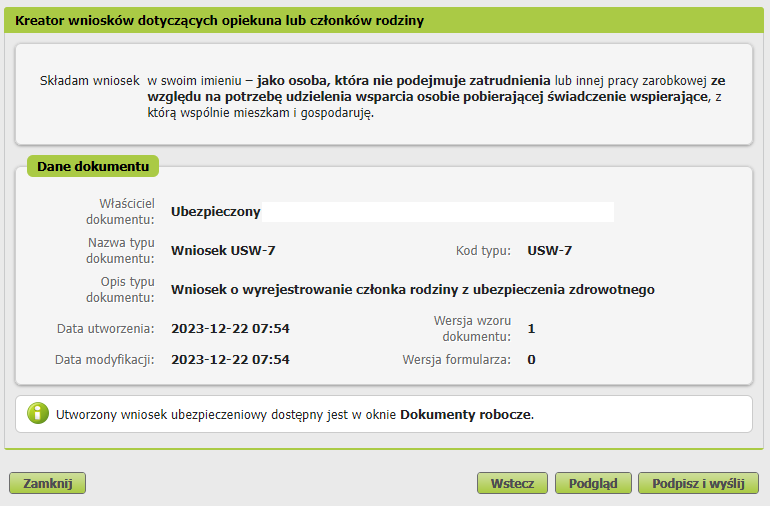 Możesz wydrukować przeglądany wniosek – aby to zrobić, naciśnij przycisk „Drukuj”.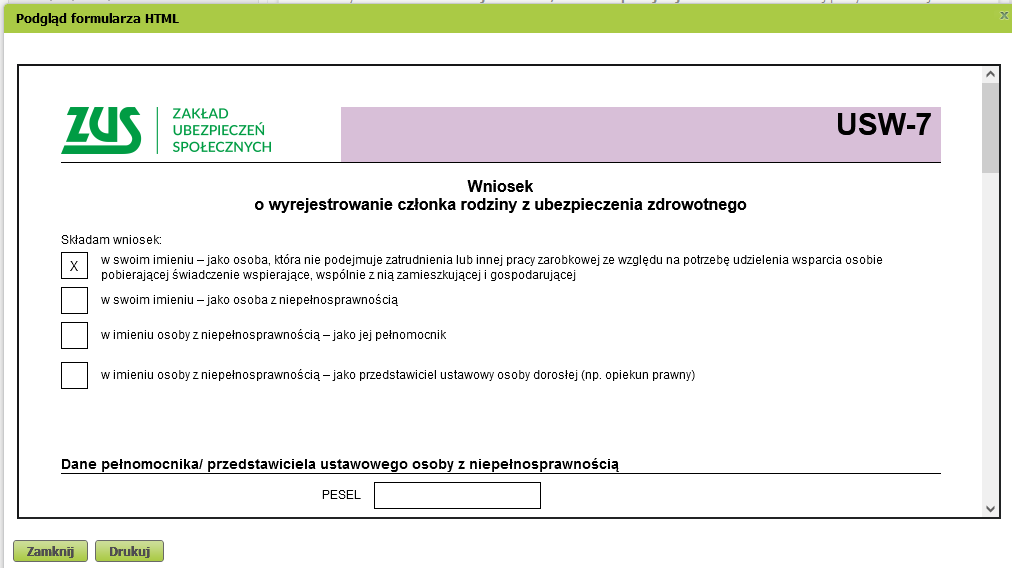 Po tym jak naciśniesz przycisk „Podpisz i wyślij”, wyświetli się okno wyboru rodzaju podpisu. Wniosek możesz podpisać za pomocą:profilu PUE,kwalifikowanego podpisu elektronicznego,profilu zaufanego (PZ ePUAP),podpisu osobistego (e-dowodu).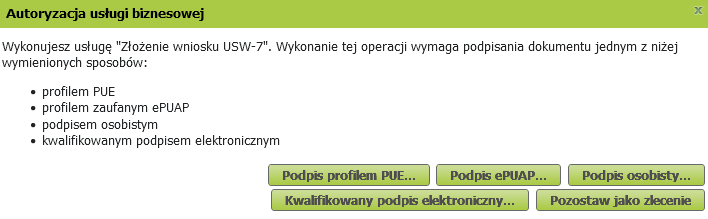 